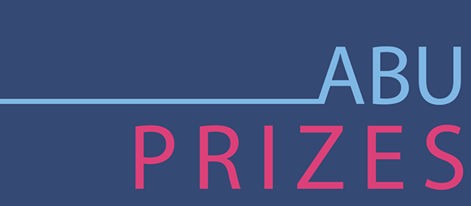 RADIO ON-AIR PERSONALITY AWARD SUPPLEMENTARY FORMRadio On-Air Personality Award This Award is for an on-air radio personality for work performed over a period of time. The kind of ‘Personality’ considered can include: Radio DJ, program presenter, feature/documentary series presenter, interviewer, talkback host, sports commentator or regular specialist commentator, among others.Although the nominee will be assessed on an audio excerpt provided, this Award is presented for a body of work, which should be described in detail in the Nomination Form addressing some or all of the following criteria:The exceptional quality of his/her work. A special or outstanding presentation style.Interaction with his/her audience on-air and/or off-air.Responses to his/her programs from audience members or broadcasting specialists.Audience ratings or similar formal or semi-formal feedback measures.Interaction with talent, interviewees etc in making his/her programs.What kind of excitement is generated amongst his/her audience.Please use the space below to explain how your Entry qualifies for this Award.